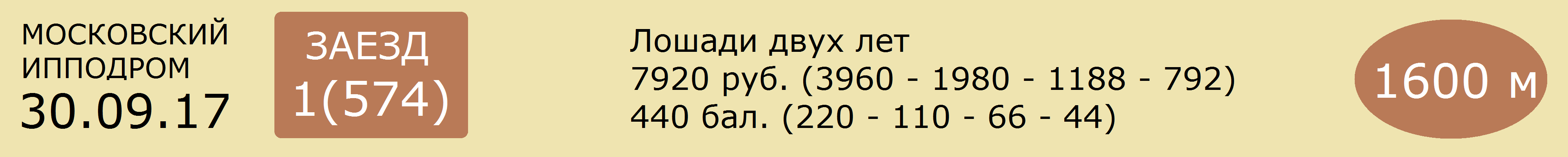 1  РЕАКТИВНАЯ РМ - кар.коб.рус. (Пайн Чип - Регалия)      ОАО ПКЗ им.В.И.Чапаева(в аренде у А.В.Быкова)      2.33,0      [365дн. 2: 0 0 0 0]     11 т/о  2к А.В.БЫКОВ  [365дн. 2: 0 0 0]16.09.17  548  2.34,5(8)           А.В.Быков                   Авангард Лок 2.16,6 - Брусника - Страна Любви03.09.17  508  2.33,7(8)           А.В.Быков                   Фэйс 2.17,0 - Пьяченца - Авангард Лок12.08.17  448  2.33,0(3)кв.      А.В.Быков______________________________________________________________________________________2  ВЛАСТЬ - гн.коб.рус. (Трисептуал - Верста)      ООО «Еланский конный завод»      2.33,6      [365дн. 3: 0 0 0 0]     12 т/о  3к О.В.МАЛЫШЕВА  [365дн. 51: 2 10 11]16.09.17  548  2.33,6(7)           О.В.Малышева             Авангард Лок 2.16,6 - Брусника - Страна Любви03.09.17  508  2.35,7(10)          О.В.Малышева             Фэйс 2.17,0 - Пьяченца - Авангард Лок19.08.17  474  2.36,5(5)           О.В.Малышева             Любимец 2.20,0 - Марго Кави - Роспись Рм05.08.17  430  2.35,6(3)кв.      О.В.Малышева______________________________________________________________________________________3  АБЕРКРОМБИ АШ - сер.жер.рус. (Пасс Гановер - Афина)      О.А.Никогосяна и В.Г.Фомина (р.в ООО «Агрофирма Актай»)      2.29,3      [365дн. 1: 0 0 0 0]     21 т/о  В.МЕДИК  [365дн. 51: 2 10 11]09.09.17  527  2.29,3(7)           В.В.Бурулев               Шабат Син 2.19,2 - Здесь И Сейчас Рм - Кустом Кави18.06.17  299  2.39,3(5)кв.      В.В.Бурулев______________________________________________________________________________________4  НОРД СЛАЙ - т.-гн.жер.фр. (Рэндиссон Слай - Непобедимая)      О.В.Шеховцовой (р.у А.Н.Телегина)      2.42,5      [365дн. 0: 0 0 0 0]     31 т/о  1к В.А.ШЕХОВЦОВ  [365дн. 157: 8 14 24]09.07.17  365  2.42,5(3)кв.      В.А.Шеховцов_____________________________________________________________________________________5  ЧЕСМА ЛОК - гн.коб.рус. (Маскл Мемори - Честь Натиска)      Е.И.Кочетковой (р.в ЗАО «Конный завод Локотской»)      2.32,3      [365дн. 0: 0 0 0 0]     15 т/о  2к С.Е.ТРУФАНОВ  [365дн. 93: 13 12 15]16.09.17  541  2.32,3(1)кв.      С.Е.Труфанов______________________________________________________________________________________6  НЕФЕРТИТИ - гн.коб.рус. (Маскл Мемори - Надежда)      А.Е.Калиненкова      2.40,8      [365дн. 0: 0 0 0 0]     22 т/о  3к И.Ю.КУЦЁ  [365дн. 18: 0 2 2]16.09.17  541  2.40,8(2)кв.      В.В.Петров______________________________________________________________________________________7  ХЕННЕСИ - гн.жер.ам. (Ноубл Воло - Химера)      А.Ф.Кнорр (р.в ООО "Злынский конезавод")      2.32,4      [365дн. 3: 0 0 0 0]     17 т/о  Мн А.А.ПЛЕССЕР  [365дн. 17: 0 0 0]22.07.17  393  2.32,4(7)           А.А.Плессер               Элис Кави 2.21,9 - Сид - Дебют Кави09.07.17  376  2.34,7(6)           А.А.Плессер               Флавия Тэйк Олл 2.21,1 - Сагайдачный - Мимоза Лок24.06.17  317  2.33,3(5)           А.А.Плессер               Хрусталик 2.19,0 - От Винта Рм - Аксиома14.05.17  232  2.44,5(9)кв.      А.А.Плессер______________________________________________________________________________________8  ФАНДОРИН ЛОК - т.-гн.жер.фр. (Китко - Ревюз де Карель)      Я.М.Петрова      2.26,3      [365дн. 2: 0 0 0 1]     25 т/о  2к О.М.МАНТОРОВА  [365дн. 15: 2 1 2]16.09.17  548  2.26,3(4)           О.М.Манторова           Авангард Лок 2.16,6 - Брусника - Страна Любви03.09.17  508  2.34,5(9)пр.      О.М.Манторова           Фэйс 2.17,0 - Пьяченца - Авангард Лок12.08.17  448  2.39,1(5)кв.      О.М.Манторова07.05.17  202  2.49,9(7)кв.      О.М.Манторова______________________________________________________________________________________Прогноз сайта ОБегахФавориты: 5, 8 - 3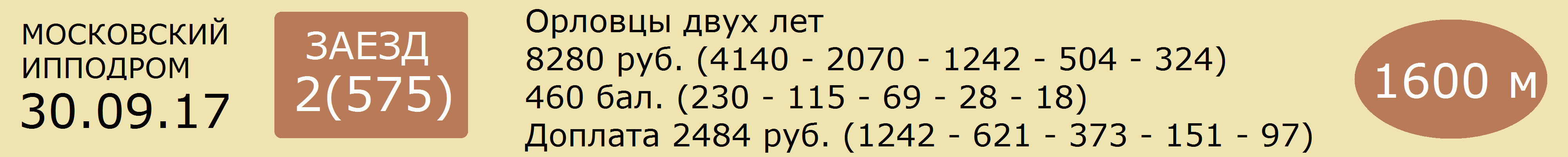 1  КРАСАВКА - т.-сер.коб. (Канцлер - Капризная)      ОАО «Московский конный завод №1"      2.43,0      [365дн. 1: 0 0 0 0]     6 т/о   2к Ю.Ю.ДРОБЫШЕВСКАЯ  [365дн. 42: 6 5 2]16.09.17  542  2.43,0(7)           А.Е.Ольховский         Белосток 2.29,1 - Каленый Меч - Казарка02.09.17  500  2.49,0(4)кв.      А.Е.Ольховский_____________________________________________________________________________________2  ПЕНЕЛОПА - сер.коб. (Попрёк - Проба)      ООО «Анненка» (р.в ОАО «Хреновской конный завод»)      2.42,0      [365дн. 0: 0 0 0 0]     17 т/о  Мн Н.А.ПЛЕССЕР  [365дн. 52: 6 8 7]16.09.17  541  2.42,0(4)кв.      Н.А.Плессер______________________________________________________________________________________3  КАТОРЖАНКА ЧН - гн.коб. (Желанный - Курянка)      ООО "Конный завод Чесменский" (в аренде у И.Д.Михайловича)      2.39,8      [365дн. 6: 0 0 0 0]     7 т/о   Мн И.Д.МИХАЙЛОВИЧ  [365дн. 131: 2 10 16]16.09.17  542  2.41,8(5)           И.Д.Михайлович         Белосток 2.29,1 - Каленый Меч - Казарка02.09.17  507  2.39,8(8)           И.Д.Михайлович         Вспыльчивая 2.25,7 - Бастион Чн - Леонила12.08.17  450  2.40,1(8)           И.Д.Михайлович         Помпея 2.28,1 - Иридий - Меркурий29.07.17  413  2.52,7(10)          А.Д.Курандина           Закладная Чн 2.19,3 - Прима Вере - Ласточка15.07.17  377  2.42,0(13)г.к с. И.Д.Михайлович         Корсика 2.18,9 - Пушинка - Паста Чн______________________________________________________________________________________4  ЛАНСЕЛОТ - сер.жер. (Попрёк - Лопасть)      ОАО "Хреновской конный завод"      2.37,7      [365дн. 4: 0 0 0 1]     21 т/о  2к Е.Ю.ОСИПОВ  [365дн. 47: 6 6 6]17.09.17  557  2.37,7(7)           Е.Ю.Осипов                 Ласточка 2.22,2 - Бытописец - Каплан Рт09.09.17  521  2.39,0(4)           Е.Ю.Осипов                 Мальпа 2.21,6 - Победоносец - Гелиотроп19.08.17  468  2.40,3(5)           Е.Ю.Осипов                 Жасмин 2.30,4 - Стрелка - Гиперборея12.08.17  450  2.37,8(7)           Е.Ю.Осипов                 Помпея 2.28,1 - Иридий - Меркурий13.05.17  220  2.44,4(5)кв.      Е.Ю.Осипов______________________________________________________________________________________5  ГИПЕРБОРЕЯ - вор.коб. (Политик - Готика)      ООО«Гидротранссервис» (р.в ОАО «Московский конный завод №1")      2.34,3      [365дн. 3: 0 0 1 0]     8 т/о   Мн А.В.ТРУТНЕВ  [365дн. 14: 0 1 3]17.09.17  557  2.34,3(6)           А.В.Трутнев               Ласточка 2.22,2 - Бытописец - Каплан Рт02.09.17  501  2.37,9(9)           А.В.Трутнев               Звездочет Чн 2.26,8 - Ласточка - Карамель19.08.17  468  2.39,4(3)           А.В.Трутнев               Жасмин 2.30,4 - Стрелка - Гиперборея29.07.17  412  2.42,5(6)кв.      А.В.Трутнев______________________________________________________________________________________6  СТРЕЛКА - т.-сер.коб. (Касатик - Сигма)      ООО Агрокомплекс "Конезавод "Самарский"      2.32,8      [365дн. 5: 0 1 0 0]     33 т/о  Мн А.Н.ГОСЬКОВ  [365дн. 33: 3 1 3]03.09.17  510  2.32,8(8)           В.В.Юшин                     Пламенный 2.18,4 - Прима Вере - Закладная Чн19.08.17  468  2.35,5(2)           В.В.Юшин                     Жасмин 2.30,4 - Стрелка - Гиперборея05.08.17  436  2.35,9(6)           В.В.Юшин                     Путешественник 2.27,7 - Победа - Форпост Чн23.07.17  401  2.42,5(6)           В.В.Юшин                     Капри Син 2.25,2 - Куприн Рт - Каштан08.07.17  355  2.42,9(5)           В.В.Юшин                     Кальвадос 2.26,0 - Бытописец - Бесподобная 2-Я______________________________________________________________________________________7  КАПЛАН РТ - сер.жер. (Пеон - Креолка)      А.А.Лыков (р.в ООО «Роща»)      2.26,8      [365дн. 4: 0 0 1 2]     11 т/о  Мн В.П.КОНДРАТЮК  [365дн. 84: 15 22 14]17.09.17  557  2.27,3(3)           В.П.Кондратюк           Ласточка 2.22,2 - Бытописец - Каплан Рт02.09.17  501  2.31,2(4)           В.П.Кондратюк           Звездочет Чн 2.26,8 - Ласточка - Карамель20.08.17  485  2.26,8(5)           В.П.Кондратюк           Пиар 2.20,1 - Пламенный - Кадетка05.08.17  436  2.32,8(4)           В.П.Кондратюк           Путешественник 2.27,7 - Победа - Форпост Чн09.07.17  365  2.41,8(2)кв.      В.П.Кондратюк______________________________________________________________________________________8  КАРАМЕЛЬ - сер.коб. (Ликвидатор - Крошечка)      А.Ю.Ваваева (р.в АО «Конезавод »Новотомниково")      2.28,3      [365дн. 5: 0 0 1 2]     18 т/о  Мн Ю.В.ЧЕФРАНОВ  [365дн. 90: 12 14 15]17.09.17  557  2.28,4(4)           Ю.В.Чефранов             Ласточка 2.22,2 - Бытописец - Каплан Рт02.09.17  501  2.30,3(3)           Ю.В.Чефранов             Звездочет Чн 2.26,8 - Ласточка - Карамель20.08.17  485  2.28,3(6)           Ю.В.Чефранов             Пиар 2.20,1 - Пламенный - Кадетка12.08.17  450  2.36,0(4)           Ю.В.Чефранов             Помпея 2.28,1 - Иридий - Меркурий05.08.17  436  2.42,6(10)          Ю.В.Чефранов             Путешественник 2.27,7 - Победа - Форпост Чн______________________________________________________________________________________9  ПАСТА ЧН - гн.коб. (Трафарет - Преграда)      ООО "Конный завод Чесменский" (в аренде у В.А.Шеховцова)      2.21,8      [365дн. 6: 0 0 3 1]     31 т/о  1к В.А.ШЕХОВЦОВ  [365дн. 157: 8 14 24]23.09.17  562  снята                                                        10.09.17  539  2.30,1(7)           В.А.Шеховцов             Крушина 2.15,0 - Корюшка - Приз19.08.17  470  2.21,8(3)           В.А.Шеховцов             Куприн Рт 2.16,5 - Покорная - Паста Чн29.07.17  420  2.23,6(4)           В.А.Шеховцов             Кронштадка 2.19,7 - Пушинка - Приз15.07.17  377  2.23,7(3)           В.А.Шеховцов             Корсика 2.18,9 - Пушинка - Паста Чн______________________________________________________________________________________10  БЕЛОСТОК - сер.жер. (Бересклет - Белоярка)      Э.И.Мордуховича и С.А.Исаевой (р.в Московском кз)      2.29,1      [365дн. 2: 1 0 0 1]     1 т/о   Мн В.М.ПУПКО  [365дн. 143: 18 14 17]16.09.17  542  2.29,1(1)           В.М.Пупко                 Белосток 2.29,1 - Каленый Меч - Казарка02.09.17  507  2.37,2(4)           А.Н.Дурнопьянов       Вспыльчивая 2.25,7 - Бастион Чн - Леонила19.08.17  467  2.39,6(4)кв.      А.Н.Дурнопьянов______________________________________________________________________________________Прогноз сайта ОБегахФавориты: 9 - 7 - 10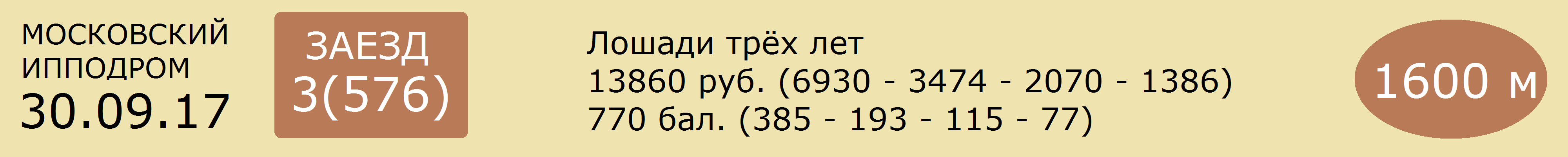 1  НЕВИЛ ЛОК  75  гн.жер.ам. (Виктори Пати - Натшел Риварко)      В.П.Бухтоярова (р.в ЗАО "Конный завод Локотской")      2.20,1      [365дн. 20: 0 0 0 1]    1 т/о   2к А.Н.ДУРНОПЬЯНОВ  [365дн. 81: 10 11 8]17.09.17  556  2.20,4(7)           А.Н.Дурнопьянов       Эр Мачо Син 2.07,5 - Арабеска Лок - Поэт Лок02.09.17  505  2.20,1(10)          А.Н.Дурнопьянов       Арабеска Лок 2.06,6 - Эр Мачо Син - Европа Лок13.08.17  458  2.20,9(10)          А.Н.Дурнопьянов       Эр Мачо Син 2.07,6 - Вольный Ветер - Арабеска Лок22.07.17  396  2.21,9(8)           А.Н.Дурнопьянов       Рокки Чип Рм 2.10,5 - Арфист - Поэт Лок08.07.17  358  2.21,9(5)           А.Н.Дурнопьянов       Эр Мачо Син 2.14,6 - Арабеска Лок - Лазурит Лок______________________________________________________________________________________2  МИСТЕР АЛЕКАНТЕ  11  гн.жер.рус. (Прелат - Мисс Нижневартовск)      В.Я.Панченко и О.Д.Изгиловой(в аренде у О.Д.Изгиловой)      2.14,7      [365дн. 19: 0 0 1 2]    33 т/о  Мн Ю.К.РЕПИН  [365дн. 89: 4 5 9]09.09.17  526  2.22,1(7)           Ю.К.Репин                   Европа Лок 2.08,5 - Вензель - Лазурит Лок02.09.17  505  2.19,9(9)           Ю.К.Репин                   Арабеска Лок 2.06,6 - Эр Мачо Син - Европа Лок20.08.17  477  2.15,2(8)           Ю.К.Репин                   Питсбург "Ч" 2.08,8 - Поэт Лок - Арфист05.08.17  434  2.14,7(7)           Ю.К.Репин                   Сиенна 2.10,4 - Вольный Ветер - Поэт Лок23.07.17  402  2.19,4(7)           Ю.К.Репин                   Сиенна 2.10,4 - Лазурит Лок - Викинг______________________________________________________________________________________3  ХАМЕЛЕОН  6  гн.жер.фр. (Наутикал Ноушн - Хиона)      М.В.Воробьевой (р.в ООО "Злынский конезавод")      2.12,8      [365дн. 4: 0 0 0 0]     25 т/о  2к С.Д.ГАВРИЛОВ  [365дн. 83: 1 8 13]12.08.17  453  2.13,6(5)           С.Д.Гаврилов             Бирма 2.05,7 - Беккер А - Миля Рм22.07.17  396  2.12,8(6)           С.Д.Гаврилов             Рокки Чип Рм 2.10,5 - Арфист - Поэт Лок25.06.17  324  2.18,6(9)           С.Д.Гаврилов             Партизанка Лок 2.09,9 - Чунга Чанга - Рокки Чип Рм17.06.17  294  2.32,7(9)           С.Д.Гаврилов             Симона "Ч" 2.08,8 - Дисней - Лансада27.05.17  253  2.27,1(2)кв.      С.Д.Гаврилов______________________________________________________________________________________4  АЛЬФА  7.5  гн.коб.рус. (Сентер Филд - Альтамира)      И.В.Коломеец (р.в ОАО "Московский конный завод №1")      2.10,9      [365дн. 19: 1 1 2 1]    28 т/о  3к А.В.СЕДЕЛЬНИКОВА  [365дн. 8: 0 1 0]17.09.17  556  2.10,9(5)           А.В.Седельникова     Эр Мачо Син 2.07,5 - Арабеска Лок - Поэт Лок03.09.17  515  2.12,7(7)           И.В.Коломеец             Миля Рм 2.08,0 - Вольный Ветер - Северяночка13.08.17  458  2.11,8(6)           В.Н.Варыгин               Эр Мачо Син 2.07,6 - Вольный Ветер - Арабеска Лок05.08.17  437  2.12,6(6)           И.В.Коломеец             Липучий 2.06,0 - Фифа - Рафаэль22.07.17  396  2.13,4(7)           С.М.Пупко                   Рокки Чип Рм 2.10,5 - Арфист - Поэт Лок______________________________________________________________________________________5  ГЛИНТВЕЙН РМ  7.5  гн.коб.рус. (Эвен Беттер Оддс - Глориоза)      ОАО ПКЗ им. В.И.Чапаева      2.10,9      [365дн. 28: 0 3 1 3]    7 т/о   Мн И.Д.МИХАЙЛОВИЧ  [365дн. 131: 2 10 16]23.09.17  561  2.14,2(5)           И.Д.Михайлович         Липучий 2.06,5 - Лансада - Вензель17.09.17  556  снят                      03.09.17  515  2.13,3(8)           И.Д.Михайлович         Миля Рм 2.08,0 - Вольный Ветер - Северяночка13.08.17  458  2.10,9(5)           И.Д.Михайлович         Эр Мачо Син 2.07,6 - Вольный Ветер - Арабеска Лок05.08.17  434  2.12,7(5)           И.Д.Михайлович         Сиенна 2.10,4 - Вольный Ветер - Поэт Лок______________________________________________________________________________________6  ПОЭТ ЛОК  2  гн.жер.рус. (Эллисон Хэллоу - Победная)      МОО "Федерация русских троек"(р.в Локотском кз)      2.08,8      [365дн. 18: 1 2 4 1]    9 т/о   1к А.М.СЕВАЛЬНИКОВ  [365дн. 59: 2 9 12]17.09.17  556  2.09,3(3)           А.М.Севальников       Эр Мачо Син 2.07,5 - Арабеска Лок - Поэт Лок03.09.17  515  2.10,7(5)           А.М.Севальников       Миля Рм 2.08,0 - Вольный Ветер - Северяночка20.08.17  477  2.08,8(2)           А.М.Севальников       Питсбург "Ч" 2.08,8 - Поэт Лок - Арфист05.08.17  434  2.11,6(3)           А.М.Севальников       Сиенна 2.10,4 - Вольный Ветер - Поэт Лок22.07.17  396  2.11,8(3)           А.М.Севальников       Рокки Чип Рм 2.10,5 - Арфист - Поэт Лок______________________________________________________________________________________7  СЕВЕРЯНОЧКА  3.4  гн.коб.ам. (Чилдресс Гановер - Сердоба)      А.В.Дыкина (р.в ООО "ЛАГ-Сервис+")      2.07,7      [365дн. 16: 0 2 3 5]    1 т/о   А.В.ПЬЯНОВ17.09.17  556  2.11,2(6)           А.В.Пьянов                 Эр Мачо Син 2.07,5 - Арабеска Лок - Поэт Лок03.09.17  515  2.08,6(3)           В.М.Пупко                   Миля Рм 2.08,0 - Вольный Ветер - Северяночка19.08.17  471  2.07,7(4)           В.М.Пупко                   Филипс 2.05,1 - Фифа - Сиенна29.07.17  416  2.08,2(4)           В.М.Пупко                   Веселый Крымчак 2.04,9 - Партизанка Лок - Правитель Лок16.07.17  391  2.09,4(5)           В.М.Пупко                   Беккер А 2.06,6 - Автограф - Ациола______________________________________________________________________________________0  АНТВЕРПЕН РМ - гн.жер.ам. (Кен Варкентин - Антоновка)      В.П.Бухтоярова (р.в ОАО ПКЗ им.В.И.Чапаева)      2.03,9      [365дн. 15: 1 2 1 6]    26 т/о  Мн А.А.ПЛЕССЕР  [365дн. 17: 0 0 0]26.08.17  490  2.04,1(7)           А.Н.Якубов                 Падуя Лок 2.01,5 - Тамерлан - Равнина13.08.17  457  2.03,9(5)           А.Н.Якубов                 Лирикс Оф Лав 2.01,6 - Дринкс Эт Макис - Поток22.07.17  398  2.05,9(5)           А.Н.Якубов                 Севенледисдансинг 2.00,4 - Тамерлан09.07.17  367  2.09,0(4)           А.Н.Якубов                 Севенледисдансинг 2.05,6 - Дринкс Эт Макис - Закраина Люк25.06.17  325  2.07,4(6)           А.Н.Якубов                 Севенледисдансинг 2.01,6 - Мистер Лаки "Ч" - Дринкс Эт Макис______________________________________________________________________________________Прогноз сайта ОБегахФавориты: 6 - 7 - 3(№) Лошадь - Вероятность победы (%)6  ПОЭТ ЛОК - 38%,7  СЕВЕРЯНОЧКА - 22%,3  ХАМЕЛЕОН - 12%,4  АЛЬФА - 10%,5  ГЛИНТВЕЙН РМ - 10%,2  МИСТЕР АЛЕКАНТЕ - 7%,1  НЕВИЛ ЛОК - 1%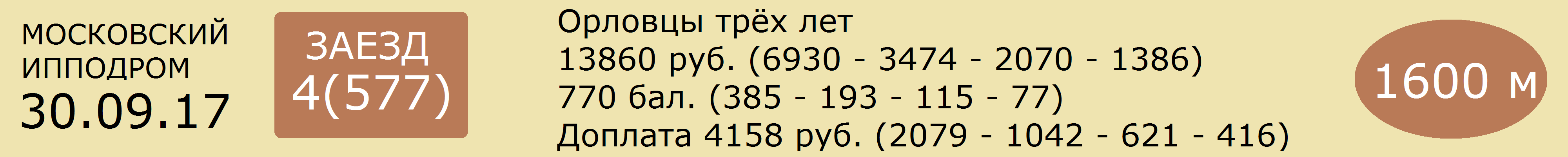 1  КРОВИНУШКА  40  кр.-сер.коб. (Вулкан - Карамель)      Чесменского к-з(в аренде у В.А.Шеховцова)      2.13,9      [365дн. 21: 1 1 4 3]    31 т/о  2к О.В.ШЕХОВЦОВА  [365дн. 63: 1 2 5]24.09.17  573  2.17,9(8)           О.В.Шеховцова           Гепарин 2.09,2 - Золотая - Пальма16.09.17  544  2.16,4(8)           О.В.Шеховцова           Жизнелюб 2.09,5 - Пунш - Пластика03.09.17  512  2.13,9(6)           О.В.Шеховцова           Колизей 2.11,5 - Жизнелюб - Могучий06.08.17  447  2.20,2(4)           О.В.Шеховцова           Оренбург 2.13,2 - Белужник - Дудинка23.07.17  405  2.25,7(10)          О.В.Шеховцова           Глубинка 2.14,7 - Дудинка - Крокус______________________________________________________________________________________2  БЕРЕТТА  7.5  сер.коб. (Бересклет - Белоснежка)      Н.В.Строй (р.в ОАО "Московский конный завод №1")      2.11,1      [365дн. 12: 1 3 1 2]    4 т/о   3к С.В.ЕРМИЧЕВА  [365дн. 18: 1 4 1]17.09.17  553  2.13,1(2)           С.В.Ермичева             Неаполитанка 2.12,4 - Беретта - Бриг02.09.17  503  2.11,1(2)           С.В.Ермичева             Неаполитанка 2.11,0 - Беретта - Фижма20.08.17  483  2.18,7(3)пр.      А.В.Попов                   Песенник 2.14,5 - Дудинка - Барабанщик06.08.17  438  2.15,3(1)           С.В.Ермичева             Беретта 2.15,3 - Барабанщик - Прыжок23.07.17  405  2.18,6(4)           А.В.Попов                   Глубинка 2.14,7 - Дудинка - Крокус______________________________________________________________________________________3  БАРЫШНЯ  40  сер.коб. (Шток - Буква)      С.А.Лосевой (р.в ООО ПКЗ "Завиваловский")      2.15,4      [365дн. 16: 3 1 0 2]    31 т/о  1к В.А.ШЕХОВЦОВ  [365дн. 157: 8 14 24]16.09.17  544  2.15,4(7)           В.А.Шеховцов             Жизнелюб 2.09,5 - Пунш - Пластика03.09.17  512  2.16,8(9)           В.А.Шеховцов             Колизей 2.11,5 - Жизнелюб - Могучий29.07.17  417  2.18,5(7)           В.А.Шеховцов             Нальчик 2.07,0 - Пломбир - Жизнелюб25.06.17  330  2.19,6(6)           В.А.Шеховцов             Оружейница 2.11,2 - Боруссия - Калуга04.06.17  289  2.19,8(9)           В.А.Шеховцов             Легионер 2.10,2 - Оружейница - Гепарин______________________________________________________________________________________4  НЕАПОЛИТАНКА  2.15  т.-сер.коб. (Пепел - Нерона)i      ОАО "Хреновской конный завод"      2.11,0      [365дн. 4: 3 0 0 0]     21 т/о  Мн В.В.БУРУЛЕВ  [365дн. 25: 11 4 5]17.09.17  553  2.12,4(1)           В.В.Бурулев               Неаполитанка 2.12,4 - Беретта - Бриг02.09.17  503  2.11,0(1)           В.В.Бурулев               Неаполитанка 2.11,0 - Беретта - Фижма19.08.17  466  2.15,4(3)кв.      В.В.Бурулев07.05.17  203  2.16,7(6)кв.      В.В.Бурулев05.02.17  42    2.19,2(2)кв.      В.В.Бурулев______________________________________________________________________________________5  ДУДИНКА  25  гн.коб. (Куплет - Дуда)      ОАО "Московский конный завод №1"	      2.15,7      [365дн. 22: 0 4 4 4]    20 т/о  3к С.А.ЛОГОВСКОЙ  [365дн. 41: 0 5 4]17.09.17  553  2.15,8(4)           С.А.Логовской           Неаполитанка 2.12,4 - Беретта - Бриг03.09.17  512  2.16,1(8)           С.А.Логовской           Колизей 2.11,5 - Жизнелюб - Могучий20.08.17  483  2.15,7(2)           С.А.Логовской           Песенник 2.14,5 - Дудинка - Барабанщик06.08.17  447  2.19,4(3)           С.А.Логовской           Оренбург 2.13,2 - Белужник - Дудинка23.07.17  405  2.18,0(2)           С.А.Логовской           Глубинка 2.14,7 - Дудинка - Крокус______________________________________________________________________________________6  МОГУЧИЙ  2.15  гн.жер. (Пепел - Морзянка)      ОАО "Хреновской конный завод"      2.11,6      [365дн. 15: 2 4 1 1]    12 т/о  Мн С.А.МАТВЕЕВ  [365дн. 104: 16 13 20]16.09.17  544  2.12,9(5)           Д.О.Осипов                 Жизнелюб 2.09,5 - Пунш - Пластика03.09.17  512  2.12,5(3)           Д.О.Осипов                 Колизей 2.11,5 - Жизнелюб - Могучий12.08.17  454  2.11,6(2)           С.А.Матвеев               Медея 2.09,7 - Могучий - Бравурная29.07.17  415  2.11,7(2)           С.А.Матвеев               Психология 2.10,7 - Могучий - Бравурная01.05.17  196  2.14,5(6)           В.С.Матвеев               Пунш 2.11,2 - Гепарин - Медальон______________________________________________________________________________________7  МЕДЕЯ  5.8  сер.коб. (Попрёк - Медиана)      ОАО "Хреновской конный завод"      2.09,7      [365дн. 22: 3 2 2 4]    21 т/о  2к Е.Ю.ОСИПОВ  [365дн. 47: 6 6 6]16.09.17  544  2.23,2(9)л.сб.    Е.Ю.Осипов                 Жизнелюб 2.09,5 - Пунш - Пластика09.09.17  525  2.13,8(7)           Е.Ю.Осипов                 Фижма 2.11,0 - Психология - Боруссия26.08.17  493  2.15,9(9)           Е.Ю.Осипов                 Курс 2.09,6 - Психология - Золотая12.08.17  454  2.09,7(1)           Е.Ю.Осипов                 Медея 2.09,7 - Могучий - Бравурная22.07.17  397  2.14,6(11)          В.Н.Былов                   Гепарин 2.07,8 - Золотая - Пластика______________________________________________________________________________________Прогноз сайта ОБегахФавориты: 4, 6 - 7(№) Лошадь - Вероятность победы (%)4  НЕАПОЛИТАНКА - 35%,6  МОГУЧИЙ - 35%,7  МЕДЕЯ - 13%,2  БЕРЕТТА - 10%,5  ДУДИНКА - 3%,1  КРОВИНУШКА - 2%,3  БАРЫШНЯ - 2%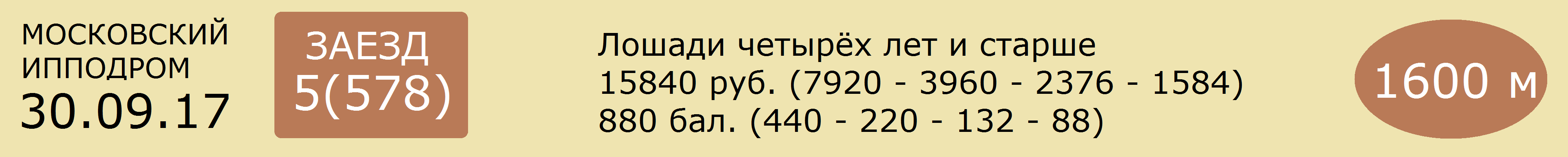 1  КОМПЕТЕНЦИЯ  15  гн.коб.рус. (Праулер - Крессида)      ОАО "ПКЗ им.В.И.Чапаева"      2.02,6      [365дн. 16: 1 1 1 3]    26 т/о  Мн А.А.ПЛЕССЕР  [365дн. 17: 0 0 0]02.09.17  502  2.05,7(6)           А.Н.Якубов                 Профи Син 2.03,0 - Репортер - Динамит19.08.17  473  2.06,2(5)           А.Н.Якубов                 Динамит 2.04,4 - Чинара - Экспансия Син30.07.17  424  2.09,2(7)           А.Н.Якубов                 Чезара 2.06,1 - Динамит - Вольница Лок02.07.17  352  снята                    02.07.17  347  2.13,0(9)пр.      А.Н.Якубов                 Президент Лок 2.01,5 - Чизана Лок - Натан______________________________________________________________________________________2  ПРОФИ СИН  7.5  гн.жер.рус. (Фор Стронг Виндс - Пика СИН)      А.В.Зверева (р.в ООО "Конный завод "СИН")      2.03,0      [365дн. 20: 3 1 4 0]    1 т/о   Мн В.М.ПУПКО  [365дн. 143: 18 14 17]17.09.17  555  съех.                  В.М.Пупко                   Элегия 2.02,4 - Прованс Лок - Кардамон02.09.17  502  2.03,0(1)           В.М.Пупко                   Профи Син 2.03,0 - Репортер - Динамит13.08.17  460  2.05,4(8)           В.М.Пупко                   Гороскоп Лок 2.00,9 - Хартум - Лаэрт30.07.17  427  2.03,3(3)           А.Н.Дурнопьянов       Визбург Лок 2.00,6 - Новая Любов - Профи Син08.07.17  360  2.13,1(5)           В.М.Пупко                   Дивная Лок 2.10,9 - Динамит - Геркулес Лок______________________________________________________________________________________3  РЕПОРТЕР  12  т.-гн.жер.рус. (Пауэр Ту Чарм - Рексона Лобелл)      Ю.Я.Есина (р.в ООО "Прилепский ПКЗ")      2.03,5      [365дн. 15: 5 2 0 1]    8 т/о   3к А.А.СЕРОВА  [365дн. 4: 0 1 0]17.09.17  555  2.07,0(8)           А.А.Серова                 Элегия 2.02,4 - Прованс Лок - Кардамон02.09.17  502  2.04,1(2)           А.А.Серова                 Профи Син 2.03,0 - Репортер - Динамит19.08.17  473  2.06,5(6)           А.А.Серова                 Динамит 2.04,4 - Чинара - Экспансия Син06.08.17  446  2.08,0(6)           А.А.Серова                 Донвар Лок 2.02,4 - Полководец - Румпель30.07.17  427  2.04,4(4)           Ю.В.Есин                     Визбург Лок 2.00,6 - Новая Любов - Профи Син______________________________________________________________________________________4  ЭКСПАНСИЯ СИН  20  гн.коб.фр. (Пасс Гановер - Экстра СИН)      С.И.Найденова(в аренде у И.Д.Михайловича)      2.04,8      [365дн. 21: 0 1 3 5]    7 т/о   Мн И.Д.МИХАЙЛОВИЧ  [365дн. 131: 2 10 16]17.09.17  555  2.06,1(7)           И.Д.Михайлович         Элегия 2.02,4 - Прованс Лок - Кардамон09.09.17  522  2.06,7(4)           И.Д.Михайлович         Чезара 2.04,6 - Имитатор - Ротонда02.09.17  502  2.05,2(4)           И.Д.Михайлович         Профи Син 2.03,0 - Репортер - Динамит19.08.17  473  2.05,5(3)           И.Д.Михайлович         Динамит 2.04,4 - Чинара - Экспансия Син13.08.17  460  2.04,8(5)           И.Д.Михайлович         Гороскоп Лок 2.00,9 - Хартум - Лаэрт______________________________________________________________________________________5  ГЛАМУР  3  гн.жер.рус. р.2012 г. (Лас-Вегас - Глориоза)      Е.В.Чефрановой (р.в ОАО "ПКЗ им.В.И.Чапаева")	      2.01,5      [365дн. 2: 0 0 0 0]     18 т/о  Мн Е.В.ЧЕФРАНОВА  [365дн. 76: 10 15 10]16.09.17  545  2.04,9(6)           Е.В.Чефранова           Пекин Лок 1.58,0 - Джек Пот - Каданс Мажик19.08.17  466  2.10,1(2)кв.      Е.В.Чефранова15.01.17  9      2.07,0(6)           Е.В.Чефранова           Готитрайт Гановер 2.05,7 - Пекин Лок - Хартум25.12.16  777  2.08,4(2)кв.      Е.В.Чефранова25.09.16  592  2.08,9(1)кв.      Е.В.Чефранова______________________________________________________________________________________6  НОРДЗЕРЕН ХОЛЛ  3  гн.коб.ам. (Конвэй Холл - Нортенпоссешн)      ОАО ПКЗ им. В.И.Чапаева (в аренде у АО "Сельэнергопроект")      2.01,3      [365дн. 13: 0 1 2 2]    18 т/о  Мн Ю.В.ЧЕФРАНОВ  [365дн. 90: 12 14 15]26.08.17  491  3.10,5(10)          Ю.В.Чефранов             Чизана Лок 3.08,4 - Новая Любовь - Селена30.07.17  423  2.01,4(6)           Ю.В.Чефранов             Айнека "Ч" 1.59,4 - Элегия - Чизана Лок15.07.17  379  2.02,3(8)           Ю.В.Чефранов             Натан 2.00,0 - Элегия - Виртуозная Лок02.07.17  350  снята                    02.07.17  345  2.02,4(5)           Ю.В.Чефранов             Визбург Лок 2.01,8 - Граммофон - Виртуозная Лок______________________________________________________________________________________7  ЛАЭРТ  3  гн.жер.рус. р. 2012 г. (Рейс - Латунь)      Н.А.Хорпяковой (р.в ООО Агрофирма "Настюша Петровский")      2.02,7      [365дн. 16: 0 1 3 4]    8 т/о   2к С.Д.ГАВРИЛОВ  [365дн. 83: 1 8 13]10.09.17  537  2.07,3(5)           С.Д.Гаврилов             Визбург Лок 1.59,4 - Фром Тзи Ваулт - Грегори Дрим13.08.17  460  2.03,5(3)           С.Д.Гаврилов             Гороскоп Лок 2.00,9 - Хартум - Лаэрт30.07.17  428  2.02,7(4)           С.Д.Гаврилов             Яро Гановер 2.00,0 - Фром Тзи Ваулт - Ливерпуль Лок23.07.17  408  2.04,5(2)           С.Д.Гаврилов             Кардамон 2.04,2 - Лаэрт - Дивная Лок15.07.17  382  2.08,6(9)           С.Г.Саблин                 Репортер 2.03,5 - Гималай - Виндзор Лок______________________________________________________________________________________Прогноз сайта ОБегахФавориты: 5, 6, 7(№) Лошадь - Вероятность победы (%)5  ГЛАМУР - 25%,6  НОРДЗЕРЕН ХОЛЛ - 25%,7  ЛАЭРТ - 25%,2  ПРОФИ СИН - 10%,3  РЕПОРТЕР - 6%,1  КОМПЕТЕНЦИЯ - 5%,4  ЭКСПАНСИЯ СИН - 4%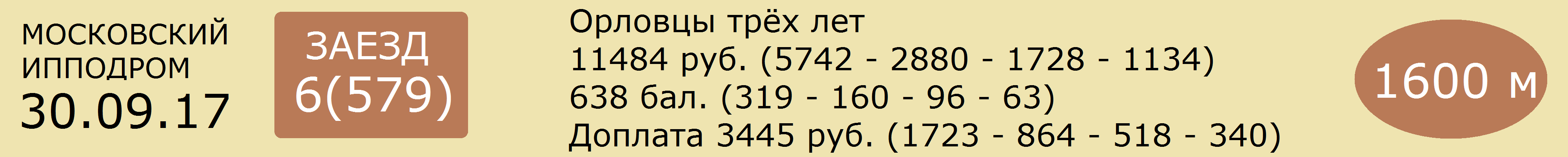 1  АЛМАЗ  3  рыж.жер. (Люблин - Акустика)      В.В.Лихачева (р. в ООО "ЛАГ-Сервис+")      2.22,3      [365дн. 0: 0 0 0 0]     26 т/о  2к В.В.ЛИХАЧЕВ  [365дн. 2: 0 1 0]16.09.17  540  2.22,3(3)кв.      В.В.Лихачев______________________________________________________________________________________2  БУЛЬВАР  3  рыж.в сед.жер. (Вымпел - Бражница)      М.В.Воробьевой (р.у А.А.Казакова)      2.21,7      [365дн. 5: 0 0 0 1]     25 т/о  2к С.Д.ГАВРИЛОВ  [365дн. 83: 1 8 13]09.09.17  523  2.25,4(4)           С.Д.Гаврилов             Борьба 2.22,6 - Гипюр - Рашид20.08.17  483  2.21,7(7)           С.Д.Гаврилов             Песенник 2.14,5 - Дудинка - Барабанщик06.08.17  438  2.33,0(6)л.сб.   С.Д.Гаврилов             Беретта 2.15,3 - Барабанщик - Прыжок29.07.17  415  2.29,2(9)           С.Д.Гаврилов             Психология 2.10,7 - Могучий - Бравурная01.07.17  335  2.46,2(9)л.сб.   С.Д.Гаврилов             Бриг 2.16,6 - Кровинушка - Дудинка______________________________________________________________________________________3  БОРЬБА  2.6  гн.коб. (Бересклет - Беженка)      ООО "Гидротранссервис" (р.в Московском кз)      2.18,4      [365дн. 4: 1 0 0 0]     8 т/о   Мн А.В.ТРУТНЕВ  [365дн. 14: 0 1 3]09.09.17  523  2.22,6(1)           А.Г.Несяев                 Борьба 2.22,6 - Гипюр - Рашид01.07.17  335  2.25,6(8)           А.Г.Несяев                 Бриг 2.16,6 - Кровинушка - Дудинка17.06.17  295  2.18,4(5)           А.Г.Несяев                 Психология 2.14,6 - Беретта - Кровинушка13.05.17  225  2.24,9(5)           А.Г.Несяев                 Оренбург 2.16,0 - Психология - Бриг09.04.17  159  2.34,8(5)кв.      А.Г.Несяев______________________________________________________________________________________4  ЛАЗУРНАЯ  12  сер.коб. (Задор - Летняя Жара)      А.А.Казакова(в аренде у ООО "ИНТЕРВАЛ")      2.22,6      [365дн. 16: 0 1 1 0]    14 т/о  2к Е.Н.ЛОГВИНА  [365дн. 54: 4 6 3]17.09.17  553  2.27,0(9)           Я.С.Логвин                 Неаполитанка 2.12,4 - Беретта - Бриг09.09.17  523  2.26,4(5)           Я.С.Логвин                 Борьба 2.22,6 - Гипюр - Рашид12.08.17  454  2.26,2(10)          Е.Н.Логвина               Медея 2.09,7 - Могучий - Бравурная06.08.17  438  2.20,4(3)н.х.     Е.Н.Логвина               Беретта 2.15,3 - Барабанщик - Прыжок29.07.17  415  2.23,6(8)           Е.Н.Логвина               Психология 2.10,7 - Могучий - Бравурная______________________________________________________________________________________5  БОШ  15  вор.жер. (Шток - Береста)      О.В.Шеховцовой (р.в ООО ПКЗ "Завиваловский")      2.20,9      [365дн. 26: 0 1 0 2]    31 т/о  2к О.В.ШЕХОВЦОВА  [365дн. 63: 1 2 5]23.09.17  560  2.22,0(7)           О.В.Шеховцова           Психология 2.11,9 - Бравурная - Белужник17.09.17  553  2.25,4(8)           О.В.Шеховцова           Неаполитанка 2.12,4 - Беретта - Бриг09.09.17  523  снят              02.09.17  503  2.24,2(12)          О.В.Шеховцова           Неаполитанка 2.11,0 - Беретта - Фижма20.08.17  483  2.22,6(9)           О.В.Шеховцова           Песенник 2.14,5 - Дудинка - Барабанщик______________________________________________________________________________________6  УДАЧНЫЙ ШАНС  11  сер.жер. (Шток - Убойная)      С.А.Лосевой (р.в ООО ПКЗ "Завиваловский")      2.20,6      [365дн. 15: 0 3 0 1]    31 т/о  1к В.А.ШЕХОВЦОВ  [365дн. 157: 8 14 24]17.09.17  553  2.21,3(6)           В.А.Шеховцов             Неаполитанка 2.12,4 - Беретта - Бриг02.09.17  503  2.20,6(9)           В.А.Шеховцов             Неаполитанка 2.11,0 - Беретта - Фижма19.08.17  466  2.20,7(4)кв.      В.А.Шеховцов21.05.17  243  2.22,1(5)           Д.И.Короткова           Созерцатель 2.18,5 - Барышня - Рашид16.04.17  167  2.23,4(7)           В.А.Шеховцов             Бриана 2.16,3 - Барнаул - Либерец______________________________________________________________________________________7  ПРЫЖОК  25  кр.-сер.жер. (Жгучий - Просека)      Чесменского к-з(в аренде у В.А.Шеховцова)      2.20,1      [365дн. 22: 0 0 3 4]    31 т/о  3к Д.И.КОРОТКОВА  [365дн. 10: 0 0 0]17.09.17  553  2.22,2(7)           Д.И.Короткова           Неаполитанка 2.12,4 - Беретта - Бриг09.09.17  523  2.29,9(6)           Д.И.Короткова           Борьба 2.22,6 - Гипюр - Рашид02.09.17  503  2.20,5(8)           Д.И.Короткова           Неаполитанка 2.11,0 - Беретта - Фижма20.08.17  483  2.22,1(8)           В.А.Шеховцов             Песенник 2.14,5 - Дудинка - Барабанщик06.08.17  438  2.21,1(3)           В.А.Шеховцов             Беретта 2.15,3 - Барабанщик - Прыжок______________________________________________________________________________________0  БРИГ - вор.жер. (Раунд - Булатная)      И.А.Есиповой и В.Ф.Есипова (р.в Московском кз)      2.15,2      [365дн. 14: 1 1 3 2]    6 т/о   2к Ю.Ю.ДРОБЫШЕВСКАЯ  [365дн. 42: 6 5 2]17.09.17  553  2.15,5(3)           А.Е.Ольховский         Неаполитанка 2.12,4 - Беретта - Бриг02.09.17  503  2.15,2(6)           А.Е.Ольховский         Неаполитанка 2.11,0 - Беретта - Фижма12.08.17  454  2.15,6(6)           А.Е.Ольховский         Медея 2.09,7 - Могучий - Бравурная29.07.17  415  2.16,4(4)           А.Е.Ольховский         Психология 2.10,7 - Могучий - Бравурная16.07.17  386  2.17,2(9)           А.Е.Ольховский         Пломбир 2.09,5 - Курс - Белянка______________________________________________________________________________________Прогноз сайта ОБегахФавориты: 3 - 1, 2(№) Лошадь - Вероятность победы (%)3  БОРЬБА - 29%,1  АЛМАЗ - 25%,2  БУЛЬВАР - 25%,6  УДАЧНЫЙ ШАНС - 7%,4  ЛАЗУРНАЯ - 6%,5  БОШ - 5%,7  ПРЫЖОК - 3%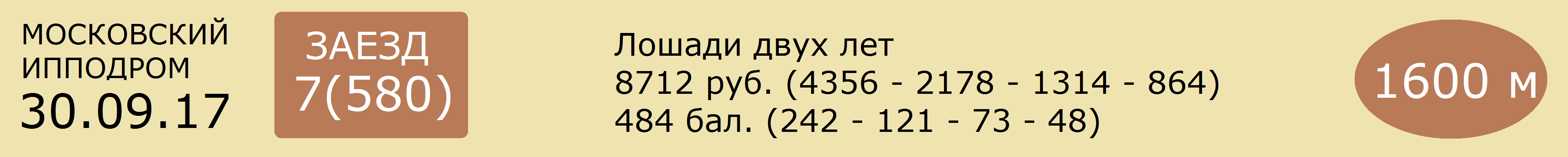 1  ПЕПЕЛ ТЭЙК ОЛЛ  75  гн.жер.ам. (Виндсонг Тэйкс Олл - Пепельная)      Э.И.Мордуховича и С.А Исаевой(р.у В.Я.Панченко)      2.18,2      [365дн. 5: 0 1 0 3]     1 т/о   Мн В.М.ПУПКО  [365дн. 143: 18 14 17]09.09.17  524  2.19,3(4)           В.М.Пупко                   Аглая 2.12,2 - Визирь Лок - Доспех20.08.17  475  2.18,2(2)           В.М.Пупко                   Форвард Лок 2.14,1 - Пепел Тэйк Олл - Чапай06.08.17  442  2.21,9(4)           В.М.Пупко                   Паллада Лок 2.20,7 - Гурзуф Син - Чива22.07.17  393  2.31,2(4)           В.М.Пупко                   Элис Кави 2.21,9 - Сид - Дебют Кави01.07.17  344  2.36,0(9)           А.Н.Дурнопьянов       Амадей Лок 2.21,0 - Черногория - Брусника______________________________________________________________________________________2  ЛИДЕР  3.25  гн.жер.фр. (Ревенью - Линда Масклес)      А.Е.Таракановского      2.11,7      [365дн. 4: 0 1 1 2]     11 т/о  Мн В.П.КОНДРАТЮК  [365дн. 84: 15 22 14]16.09.17  543  2.11,7(2)           В.П.Кондратюк           Абба Рм 2.11,5 - Лидер - Фэйс02.09.17  504  2.18,0(4)           В.П.Кондратюк           Мимоза Лок 2.13,9 - Марго Кави - Аксиома12.08.17  456  2.25,0(4)           Т.Н.Ярагина               Аглая 2.12,4 - Пунта Кана "Ч" - Лаванда29.07.17  418  2.31,2(3)           Т.Н.Ярагина               Прометей Лок 2.18,9 - Феррара Лок - Лидер09.07.17  365  2.40,5(1)кв.      Т.Н.Ярагина______________________________________________________________________________________3  ПАЛЛАДА СИН  3.25  гн.коб.ам. (Диаболикал - Помпея СИН)      С.И.Найденова (в ар.у АО "Сельэнергопроект")      2.10,9      [365дн. 7: 1 1 0 0]     18 т/о  Мн Е.В.ЧЕФРАНОВА  [365дн. 76: 10 15 10]17.09.17  549  2.10,9(6)           Е.В.Чефранова           Люкс Акс 2.05,3 - Вайт Лили - Паллада Лок03.09.17  513  2.14,8(7)пр.      Е.В.Чефранова           Люкс Акс 2.07,5 - Амадей Лок - Лайма Син20.08.17  482  2.17,2(2)           Е.В.Чефранова           Черногория 2.16,1 - Паллада Син - Визирь Лок05.08.17  431  2.18,9(6)           Е.В.Чефранова           Люкс Акс 2.02,6 - Кисс Оф Рейн - Франческа Би17.06.17  297  2.19,4(1)           А.Е.Ольховский         Паллада Син 2.19,4 - Граф Калиостро Рм - Дафина Син______________________________________________________________________________________4  АББА СИН  25  рыж.коб.ам. (Блю Читер - Аркадия СИН)      С.И.Найденова(в аренде у А.А.Морозова)      2.17,2      [365дн. 5: 1 1 0 1]     20 т/о  Мн А.П.ГРИШИН  [365дн. 67: 17 11 8]09.09.17  520  2.17,2(7)           А.П.Гришин                 Лебенсол Гановер 2.01,7 - Франческа Би - Паллада Лок03.09.17  513  2.20,7(9)           А.П.Гришин                 Люкс Акс 2.07,5 - Амадей Лок - Лайма Син16.07.17  392  2.21,7(2)           А.П.Гришин                 Люкс Акс 2.17,7 - Абба Син - От Винта Рм18.06.17  309  2.20,3(1)           А.П.Гришин                 Абба Син 2.20,3 - Фарт А - Форвард Лок03.06.17  275  2.36,2(4)           С.А.Логовской             Аляска Оао 2.26,0 - Фреска - Форвард Лок______________________________________________________________________________________5  ЧЕРНОГОРИЯ  5.8  гн.коб.рус. (Гобернадор - Червонная)      А.А.Казакова(в аренде у ООО "ИНТЕРВАЛ")      2.12,2      [365дн. 6: 1 1 1 0]     14 т/о  2к Е.Н.ЛОГВИНА  [365дн. 54: 4 6 3]17.09.17  549  2.12,2(8)           Е.Н.Логвина               Люкс Акс 2.05,3 - Вайт Лили - Паллада Лок03.09.17  513  2.13,6(5)           Е.Н.Логвина               Люкс Акс 2.07,5 - Амадей Лок - Лайма Син20.08.17  482  2.16,1(1)           Я.С.Логвин                 Черногория 2.16,1 - Паллада Син - Визирь Лок05.08.17  433  2.16,1(3)           Е.Н.Логвина               Граф Калиостро Рм 2.14,6 - Аляска - Черногория29.07.17  414  2.26,7(7)           Е.Н.Логвина               Санта Сезария "Ч" 2.04,1 - Голд Фри Син - От Винта Рм______________________________________________________________________________________6  ХРУСТАЛИК  3.25  гн.жер.рус. (Свэн-Ханума)      ООО "ФУДХОЛОД" (р. в Московском кз)      2.09,0      [365дн. 6: 1 0 1 2]     12 т/о  Мн С.А.МАТВЕЕВ  [365дн. 104: 16 13 20]09.09.17  520  2.13,9(4)           С.А.Матвеев               Лебенсол Гановер 2.01,7 - Франческа Би - Паллада Лок26.08.17  486  2.09,0(3)           С.А.Матвеев               Челенджер 2.07,8 - От Винта Рм - Хрусталик12.08.17  451  2.17,2(7)пр.      С.А.Матвеев               Санта Сезария "Ч" 2.05,4 - Голд Фри Син - Вайт Лили05.08.17  431  2.18,5(5)           С.А.Матвеев               Люкс Акс 2.02,6 - Кисс Оф Рейн - Франческа Би22.07.17  394  2.20,6(4)           С.А.Матвеев               Люкс Акс 2.10,5 - Амадей Лок - Лайма Син______________________________________________________________________________________7  АЛЯСКА  5.8  т.-гн.коб.рус. (Свэн - Аполлония)      ОАО "АПО "Дружба" (р.в Московском кз)      2.11,6      [365дн. 6: 1 2 0 0]     3 т/о   Мн О.Б.ИСАЕВА  [365дн. 103: 31 22 10]17.09.17  549  2.11,6(7)           О.Б.Исаева                 Люкс Акс 2.05,3 - Вайт Лили - Паллада Лок03.09.17  513  2.20,4(8)пр.      О.Б.Исаева                 Люкс Акс 2.07,5 - Амадей Лок - Лайма Син19.08.17  469  2.14,1(2)           О.Б.Исаева                 Люкс Акс 1.58,8 - Аляска - Граф Калиостро Рм05.08.17  433  2.16,0(2)           О.Б.Исаева                 Граф Калиостро Рм 2.14,6 - Аляска - Черногория08.07.17  362  2.31,8(9)           О.Б.Исаева                 Санта Сезария "Ч" 2.20,1 - Франческа Би - Господин Лок______________________________________________________________________________________8  ПЛАТИНА А  75  гн.коб.рус. (Тзи Тэкс Коллектор - Периферия)      ООО «Алексинский конный завод»(в аренде у М.В.Воробьевой)      2.18,8 Раменское [365дн. 1: 0 0 0 0]      25 т/о    2к М.В.ВОРОБЬЕВА  [365дн. 52: 16 2 8]23.09.17  559  2.26,5(6)           С.Д.Гаврилов             Шабат Син 2.13,6 - Марго Кави - Любимец______________________________________________________________________________________Прогноз сайта ОБегахФавориты: 2, 3, 6(№) Лошадь - Вероятность победы (%)2  ЛИДЕР - 23%,3  ПАЛЛАДА СИН - 23%,6  ХРУСТАЛИК - 23%,5  ЧЕРНОГОРИЯ - 13%,7  АЛЯСКА - 13%,4  АББА СИН - 3%,1  ПЕПЕЛ ТЭЙК ОЛЛ - 1%,8  ПЛАТИНА А - 1%